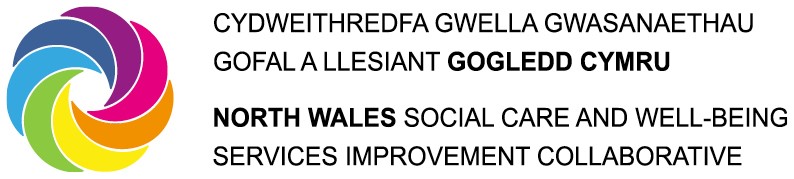 North Wales Regional Partnership Board
Service User RepresentativeExpression of InterestName: Address:Phone number: Email: Data Protection We will keep your contact details private/confidential. They will only be used for contacting you directly about recruitment on to the North Wales Partnership Board and the process for membership. The content of your Expression of Interest may be shared/used with others during the Peer Selection Process.  You will have an opportunity of sharing this in whatever way you wish.We would like you to describe your skills and experiences below. Please refer to the Role Description and/or other supporting membership documentation provided.Please answer all questions above. If you do not have enough room within the form to write all you’d wish, additional pages may be attached.Completed Applications can be sent to Catrin.Roberts@denbighshire.gov.uk Regional CollaborationCounty Hall
Wynnstay Road
Ruthin
LL15 9AZClosing date: Tuesday 22nd March 20221. We are looking for people who have strong involvement and influencing skills. Please describe what you have done in this area.  Who were you trying to influence and/or involve and why? How did you use these skills? What was the outcome?2.  We are looking for people able to draw on their own recent or current experiences of using health and/or social care services in North Wales to inform their role on the North wales Regional Partnership Board. Please outline some of your experience and how you would relate it to this role?3. We are looking for people who may be able to draw on existing networks that you are involved in and/or potential for reaching new people. Please describe your experience of this and how you would use it to benefit the Regional Partnership Board? Please mention if you are a member of another local or national organisation such as a charity, local group, etc4. We are looking for people who are able to work as part of a team. How do you or did you interact with other team members? Give an example of a success, and your part in it, including any problems and how they were resolved.5. We are looking for people who are highly motivated and committed. Please describe your interest in becoming a member of the Regional Partnership Board?